災害ボランティア登録申込書※事務局で記入します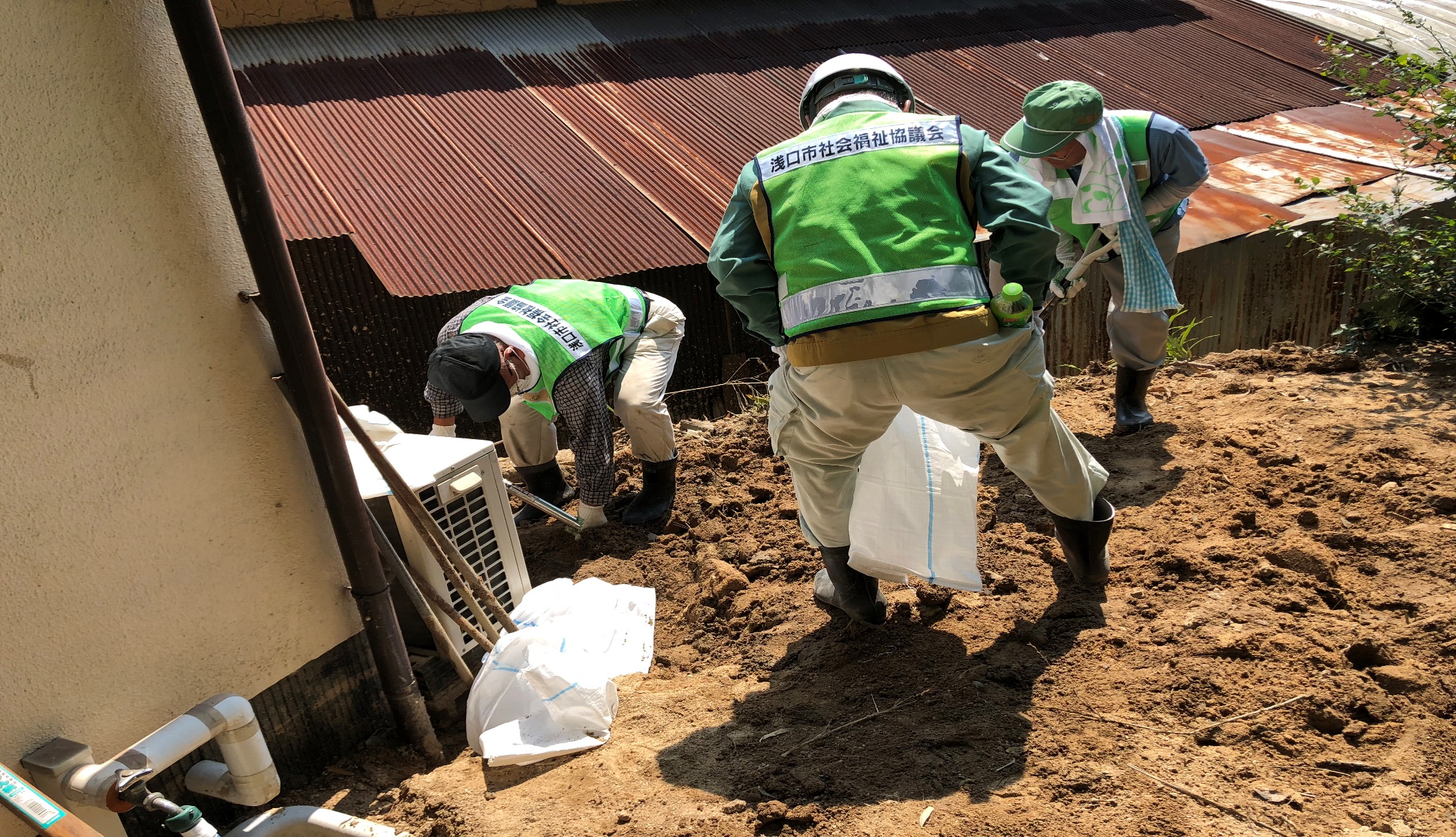 ○登録機関　　社会福祉法人浅口市社会福祉協議会○登録の条件    １８歳以上の個人または団体　　　　　　　　　　 （２０歳未満の場合は、保護者の承諾が必要です）○申込方法　　「災害ボランティア登録申込書」を浅口市社会福祉協議会へご提出ください○活動内容　　災害時の支援活動、各種研修会、防災訓練など※災害時、登録の有無による活動の制限はありませんが、被災状況によっては登録者へ優先的に案内することがありますので、ぜひご登録ください。○お申込み・お問合せ　　浅口市社会福祉協議会（浅口市鴨方町鴨方７３）☎ 0865-44-7744　 fukuasa@mx1.kcv.ne.jp　 fukushiasakuchi.net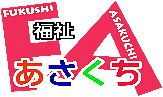 登録No.記 入 日記 入 日年　　　月　　　日年　　　月　　　日（ふりがな）氏　　名生年月日生年月日年　　　月　　　日年　　　月　　　日（ふりがな）氏　　名性　　別性　　別男　　・　　女男　　・　　女住　　所〒　　　－〒　　　－〒　　　－〒　　　－〒　　　－〒　　　－連 絡 先電話番号	電話番号	FAX番号FAX番号FAX番号FAX番号連 絡 先携帯番号携帯番号メールアドレスパソコンパソコンパソコンパソコンパソコンパソコンメールアドレス携帯電話携帯電話携帯電話携帯電話携帯電話携帯電話緊急連絡先電話番号電話番号電話番号続　柄続　柄職業または所属する団体職業または所属する団体資格、免許等資格、免許等（資機材等を提供できる場合）資機材の種類と数等（資機材等を提供できる場合）資機材の種類と数等災害時のボランティア活動の経験の有無（有の場合は活動年月、活動場所を記入）災害時のボランティア活動の経験の有無（有の場合は活動年月、活動場所を記入）　有　　・　　無　　　年　　　月（　　　　　）　　年　　　月（　　　　　）　　　年　　　月（　　　　　）　　年　　　月（　　　　　）　有　　・　　無　　　年　　　月（　　　　　）　　年　　　月（　　　　　）　　　年　　　月（　　　　　）　　年　　　月（　　　　　）　有　　・　　無　　　年　　　月（　　　　　）　　年　　　月（　　　　　）　　　年　　　月（　　　　　）　　年　　　月（　　　　　）　有　　・　　無　　　年　　　月（　　　　　）　　年　　　月（　　　　　）　　　年　　　月（　　　　　）　　年　　　月（　　　　　）　有　　・　　無　　　年　　　月（　　　　　）　　年　　　月（　　　　　）　　　年　　　月（　　　　　）　　年　　　月（　　　　　）動　　　機（任　　 意）動　　　機（任　　 意）活動可能日活動可能日常時　　・　　特定日（ 月　火　水　木　金　土　日 ）その他（　　　　　　　　　　　　　　　　　　　　　）常時　　・　　特定日（ 月　火　水　木　金　土　日 ）その他（　　　　　　　　　　　　　　　　　　　　　）常時　　・　　特定日（ 月　火　水　木　金　土　日 ）その他（　　　　　　　　　　　　　　　　　　　　　）常時　　・　　特定日（ 月　火　水　木　金　土　日 ）その他（　　　　　　　　　　　　　　　　　　　　　）常時　　・　　特定日（ 月　火　水　木　金　土　日 ）その他（　　　　　　　　　　　　　　　　　　　　　）２０歳未満の方は、右記に保護者の承諾を得てください。２０歳未満の方は、右記に保護者の承諾を得てください。浅口市社会福祉協議会　宛　上記の者は「災害ボランティア」として登録することを承諾します。　　　　　　　　　　　　　　　　　　　　　　　年　　月　　日　　　　保護者住所　　　　保護者氏名　　　　　　　　　　　　　　　　　　 印浅口市社会福祉協議会　宛　上記の者は「災害ボランティア」として登録することを承諾します。　　　　　　　　　　　　　　　　　　　　　　　年　　月　　日　　　　保護者住所　　　　保護者氏名　　　　　　　　　　　　　　　　　　 印浅口市社会福祉協議会　宛　上記の者は「災害ボランティア」として登録することを承諾します。　　　　　　　　　　　　　　　　　　　　　　　年　　月　　日　　　　保護者住所　　　　保護者氏名　　　　　　　　　　　　　　　　　　 印浅口市社会福祉協議会　宛　上記の者は「災害ボランティア」として登録することを承諾します。　　　　　　　　　　　　　　　　　　　　　　　年　　月　　日　　　　保護者住所　　　　保護者氏名　　　　　　　　　　　　　　　　　　 印浅口市社会福祉協議会　宛　上記の者は「災害ボランティア」として登録することを承諾します。　　　　　　　　　　　　　　　　　　　　　　　年　　月　　日　　　　保護者住所　　　　保護者氏名　　　　　　　　　　　　　　　　　　 印本登録用紙に記載された個人情報は、災害ボランティアの研修・情報提供または、災害時の救援活動に必要な範囲内で他の関係機関に提供され、または連絡調整に利用されることに同意します。※２０歳未満の方は、保護者が署名してください。　　　　　　　　　　　　　　　　 氏　名（署名）　　　　　　　　　　　　　　　印本登録用紙に記載された個人情報は、災害ボランティアの研修・情報提供または、災害時の救援活動に必要な範囲内で他の関係機関に提供され、または連絡調整に利用されることに同意します。※２０歳未満の方は、保護者が署名してください。　　　　　　　　　　　　　　　　 氏　名（署名）　　　　　　　　　　　　　　　印本登録用紙に記載された個人情報は、災害ボランティアの研修・情報提供または、災害時の救援活動に必要な範囲内で他の関係機関に提供され、または連絡調整に利用されることに同意します。※２０歳未満の方は、保護者が署名してください。　　　　　　　　　　　　　　　　 氏　名（署名）　　　　　　　　　　　　　　　印本登録用紙に記載された個人情報は、災害ボランティアの研修・情報提供または、災害時の救援活動に必要な範囲内で他の関係機関に提供され、または連絡調整に利用されることに同意します。※２０歳未満の方は、保護者が署名してください。　　　　　　　　　　　　　　　　 氏　名（署名）　　　　　　　　　　　　　　　印本登録用紙に記載された個人情報は、災害ボランティアの研修・情報提供または、災害時の救援活動に必要な範囲内で他の関係機関に提供され、または連絡調整に利用されることに同意します。※２０歳未満の方は、保護者が署名してください。　　　　　　　　　　　　　　　　 氏　名（署名）　　　　　　　　　　　　　　　印本登録用紙に記載された個人情報は、災害ボランティアの研修・情報提供または、災害時の救援活動に必要な範囲内で他の関係機関に提供され、または連絡調整に利用されることに同意します。※２０歳未満の方は、保護者が署名してください。　　　　　　　　　　　　　　　　 氏　名（署名）　　　　　　　　　　　　　　　印本登録用紙に記載された個人情報は、災害ボランティアの研修・情報提供または、災害時の救援活動に必要な範囲内で他の関係機関に提供され、または連絡調整に利用されることに同意します。※２０歳未満の方は、保護者が署名してください。　　　　　　　　　　　　　　　　 氏　名（署名）　　　　　　　　　　　　　　　印